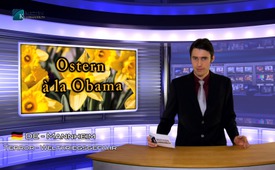 Пасха а ля Обама?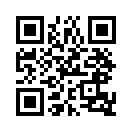 В 2014 году в Йемене на Пасху в течение трёх дней беспилотники США бомбардировали предполагаемое местонахождение топ-террористов. При бомбардировке ракетами «воздух-земля» было убито 40 человек. Большинство жертв – ни в чем неповинные люди.Мы рады, что Вы опять подключились на Клагемауер.ТВ. Сегодня мы поговорим о пасхе – пасхе а ля Обама. Добрый вечер.
В 2014 году в Йемене на Пасху в течение трёх дней беспилотники США бомбардировали предполагаемое местонахождение топ-террористов. При бомбардировке ракетами «воздух-земля» было убито 40 человек. Большинство жертв – ни в чем неповинные люди. Были ли вообще попадания в «стратегически важные цели», остаётся пока неясным. В это же самое время, когда в Йемене взрывались бомбы, в Вашингтоне в своём еженедельном обращении по радио Барак Обама заявил, что он со своей семьёй собирается на пасхальное богослужение. Эта явная двойная мораль американского президента разоблачает его как зачинщика военных действий под маской «апостола мира», несмотря на полученную им нобелевскую премию мира. 
Уже Платон дал этому точное определение: «Крайняя несправедливость та, которая совершается под видом права». На этом мы прощаемся с Вами и желаем Вам хорошего вечера.от hp.Источники:www.whitehouse.gov/the-pressoffice/2014/04/19/weekly-address-president-obama-offers-easter-and-passover-greetings
www.schattenblick.de/infopool/politik/redakt/nhst1304.html
www.spiegel.de/politik/ausland/drohnenangriffe-im-jemen-40-mutmassliche-al-qaida-kaempfer-getoetet-a-965387.htmlМожет быть вас тоже интересует:---Kla.TV – Другие новости ... свободные – независимые – без цензуры ...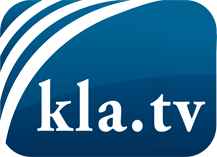 О чем СМИ не должны молчать ...Мало слышанное от народа, для народа...регулярные новости на www.kla.tv/ruОставайтесь с нами!Бесплатную рассылку новостей по электронной почте
Вы можете получить по ссылке www.kla.tv/abo-ruИнструкция по безопасности:Несогласные голоса, к сожалению, все снова подвергаются цензуре и подавлению. До тех пор, пока мы не будем сообщать в соответствии с интересами и идеологией системной прессы, мы всегда должны ожидать, что будут искать предлоги, чтобы заблокировать или навредить Kla.TV.Поэтому объединитесь сегодня в сеть независимо от интернета!
Нажмите здесь: www.kla.tv/vernetzung&lang=ruЛицензия:    Creative Commons License с указанием названия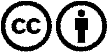 Распространение и переработка желательно с указанием названия! При этом материал не может быть представлен вне контекста. Учреждения, финансируемые за счет государственных средств, не могут пользоваться ими без консультации. Нарушения могут преследоваться по закону.